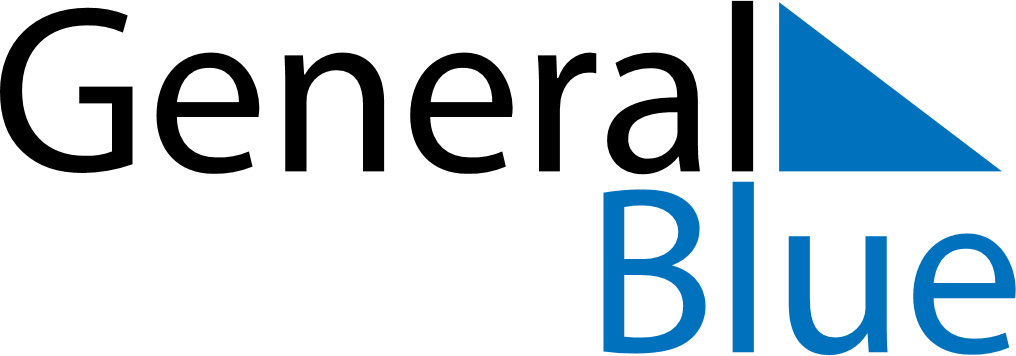 February 1756February 1756February 1756February 1756February 1756SundayMondayTuesdayWednesdayThursdayFridaySaturday1234567891011121314151617181920212223242526272829